Søknadsskjema for Fairtrade-skole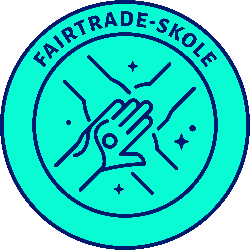 Har skolen et innkjøpssamarbeid med andre skoler og/eller organisasjoner?     Ja	  Nei	    Hvis ja, vennligst spesifiser hvilke:   *  Jeg godtar at informasjonen som fylles ut i skjemat behandles iht Fairtrade Norges personvernerklæring.Innsending av søknad:1) Last ned skjemaet.2) Fyll ut og lagre. 3) Send som vedlegg til skole@fairtrade.no  Spørsmål vedrørende søknadsprosessen kan rettes til skole@fairtrade.no.Dato *A. INFORMASJON OM SØKERA. INFORMASJON OM SØKERNavn på skolen *Utdanningsnivå *Skolens hjemmesideDet er etablert en styringsgruppe for skolen *  Ja  Nei  (hvis nei, gå direkte til seksjon C)B. STYRINGSGRUPPEB. STYRINGSGRUPPEB. STYRINGSGRUPPEB. STYRINGSGRUPPELeder i styringsgruppenLeder i styringsgruppenLeder i styringsgruppenLeder i styringsgruppenFornavn *Etternavn *Telefon *E-post *C. INNKJØPC. INNKJØPC. INNKJØPC. INNKJØPC. INNKJØPC. INNKJØPC. INNKJØPHvilke Fairtrade-merkede produkter serveres i skolens kantine/kjøkken og/eller på de ansattes pauserom?Hvilke Fairtrade-merkede produkter serveres i skolens kantine/kjøkken og/eller på de ansattes pauserom?Hvilke Fairtrade-merkede produkter serveres i skolens kantine/kjøkken og/eller på de ansattes pauserom?Hvilke Fairtrade-merkede produkter serveres i skolens kantine/kjøkken og/eller på de ansattes pauserom?Hvilke Fairtrade-merkede produkter serveres i skolens kantine/kjøkken og/eller på de ansattes pauserom?Hvilke Fairtrade-merkede produkter serveres i skolens kantine/kjøkken og/eller på de ansattes pauserom?Hvilke Fairtrade-merkede produkter serveres i skolens kantine/kjøkken og/eller på de ansattes pauserom?ProduktHvis annet, vennligst spesifiserTotalt innkjøpsvolum (Fairtrade + ikke Fairtrade)* Vennligst spesifiser enhetenEnhet *Enhet *Prosentandel sertifiserte produkter (Fairtrade + andre merkeordninger)Prosentandel Fairtrade-sertifiserte produkter (av totalinnkjøp)Hvis kommentarer til dette, fyll inn her:Hvis kommentarer til dette, fyll inn her:Hvis kommentarer til dette, fyll inn her:Hvis kommentarer til dette, fyll inn her:Hvis kommentarer til dette, fyll inn her:Hvis kommentarer til dette, fyll inn her:Hvis kommentarer til dette, fyll inn her:D. KOMMUNIKASJON & ENGASJEMENTD. KOMMUNIKASJON & ENGASJEMENTD. KOMMUNIKASJON & ENGASJEMENTD. KOMMUNIKASJON & ENGASJEMENTD. KOMMUNIKASJON & ENGASJEMENTD. KOMMUNIKASJON & ENGASJEMENTGjennom hvilke tiltak eller arrangement har skolen planlagt å fokusere på/arbeide med Fairtrade?Gjennom hvilke tiltak eller arrangement har skolen planlagt å fokusere på/arbeide med Fairtrade?Gjennom hvilke tiltak eller arrangement har skolen planlagt å fokusere på/arbeide med Fairtrade?Gjennom hvilke tiltak eller arrangement har skolen planlagt å fokusere på/arbeide med Fairtrade?Gjennom hvilke tiltak eller arrangement har skolen planlagt å fokusere på/arbeide med Fairtrade?Gjennom hvilke tiltak eller arrangement har skolen planlagt å fokusere på/arbeide med Fairtrade?Type aktivitetStartdatoSluttdatoMålgruppeAntall deltakereBeskrivelse / resultatE. KONTAKTINFORMASJONE. KONTAKTINFORMASJONE. KONTAKTINFORMASJONE. KONTAKTINFORMASJONE. KONTAKTINFORMASJONKontaktperson for søknadenFornavn *Etternavn *Kontaktperson for søknadenTelefon *E-post *Primær kontaktperson inn mot Fairtrade NorgeFornavn *Etternavn *Primær kontaktperson inn mot Fairtrade NorgeTelefon *E-post *Innkjøpsansvarlig/ kontaktperson for innkjøp på skolenFornavnEtternavnInnkjøpsansvarlig/ kontaktperson for innkjøp på skolenTelefonE-post